DEAKIN UNIVERSITYSCHOOL OF LAW RESEARCH REPORT No 24 24/12/2013RECENT PUBLICATIONSCongratulations to the author of the following recent publication:Lang Thai, “Calling for reform to the statutory derivative action in Australia: Critical analysis and suggestions for reform” (2013) 21 Insolvency Law Journal 242-262. [C1] SNAPSHOT OF THE LAW SCHOOL’S RESEARCH ACHIEVEMENTS IN 2013 The Law School is on track to achieve, and most probably exceed its 2013 its Faculty publications targets. Nearly all books and book chapters in 2013 were published by top national and International publishers: Oxford, Cambridge, Cavendish; Springer; Thompson Reuters; Routledge; Ashgate; Melbourne University Press; Sweet & MaxwellThe majority of articles published in 2013 appeared in prestigious national and international journals. The quality of research has been outstanding.HDR candidates have become an integral part of the Law School’s scholarship endeavour and culture.RESEARCH GRANTS IN 2013Prof Christoph Antons: Project on 'IP in Asia' within the ARC Centre of Excellence for Creative Industries and Innovation: $30,000 in 2013. Prof Christoph Antons: ARC Discovery project 'Intangible Cultural Heritage Across Borders: Laws. Structures and Strategies in China and its ASEAN Neighbours' (with Prof. Logan (Deakin), A/Prof. Warren (Murdoch) and Prof. Chen (La Trobe): $100,000 in 2013.Prof Jean du Plessis: Anneliese Maier Research Award from the German Alexander von Humboldt Foundation (http://www.humboldt-foundation.de/web/anneliese-maier-award.html) of EUR 250,000 over 5 years (EUR 50,000 per year; 2013-2017)Richard Coverdale of the Centre for Rural Regional Law and Justice: the Federal Attorney General’s funding allocation of $120,598 to support an interim secretariat position for the National Rural Law and Justice Alliance.Dr Lucinda Jordan of the Centre for Rural Regional Law and Justice:  $36,106 for 2013 by the Alfred Felton Bequest (ANZ Trustees) to examine access to justice for women and children survivors of family violence in regional Victoria.Centre for Rural Regional Law and Justice: Conflict of Interest in Regional Legal Practice – State-wide research project examining variations in interpretation and consequences of conflict of interest in rural and regional legal practice. (Victoria Law Foundation $48K)Centre for Rural Regional Law and Justice: Barwon Region Family Violence Project – Examination of the application of intervention orders at Geelong regional courts. (Geelong Community Foundation $25K)Centre for Rural Regional Law and Justice: Learning and Development Project – review of current legal information priorities within regional Victoria and the remote delivery of information and training forums via video conferencing using 14 regional locations. (Legal Services Board $180K over 3 years)Centre for Rural Regional Law and Justice: Best Practice ICT delivery of legal information – This research project reviews various ITC delivery methods of legal information to regional communities, industry and professional bodies. (Telematics Trust $30K)Centre for Rural Regional Law and Justice: National Disability Scheme Advocacy Review -  A seeding grant to explore funding options and initiate collaborations with disability organisations to assist in the development of a formal advocacy review process in light of the introduction of the National Disability Insurance Scheme. (Faculty Research Grant $10K)Centre for Rural Regional Law and Justice: Establishment of the National Rural Law and Justice Alliance with a first year grant of $120,000 provided by the Federal Attorney Generals’ Department.AWARDS, PRIZES AND OTHER ACHIEVEMENTS QS World University Rankings has ranked the Deakin Law School in the top 100-150 law schools in the world. The ranking places the law School third in Victoria and equal 11th in Australia (ie in the top third of Australian Law Schools). Only 16 Australian law schools (out of 27) were ranked in the top 200. http://www.topuniversities.com./university-rankings/university-subject-rankings/2013/law-and-legal-studiesThe QS rankings are based on several different criteria, including research, teaching, employability, facilities, internationalization and engagement. http://www.iu.qs.com/university-rankings/subject-tables/?Professor Jean du Plessis the Anneliese Maier Research Award from the German Alexander von Humboldt Foundation (see above) Prof Samantha Hepburn and Lidia Xynas organised an outstanding national conference on ‘The Promised Land: the Future of Coal Seam Gas in Victoria’ examining the future of Coal Seam Gas and Unconventional Gas Regulation in Victoria. Research of the Law School academics has been cited in the following Law Reform Reports in 2013: Australian Law Reform Commission Report (DP 79) on Copyright and the Digital Economy (http://www.alrc.gov.au/publications/copyright-and-digital-economy-dp-79/10-transformative-use-and-quotation);  Victorian Law Reform Commission (See footnotes 276 and 278) Victorian Law Reform Commission’s review of succession laws; Victorian Law Commission in its Succession Laws: Consultation Paper – Intestacy http://www.lawreform.vic.gov.au/projects/succession-law/succession-laws-consultation-paper-intestacyAustralian Law Reform Commission  Report  “Grey Barriers to Ageing” Discussion Paper - http://www.alrc.gov.au/publications/grey-areas%E2%80%94age-barriers-work-commonwealth-laws-dp-78Senate Standing Committee on Environment and Communications (Recent Trends in and Preparedness for Extreme Weather) http://www.aph.gov.au/Parliamentary_Business/Committees/Senate_Committees?url=ec_ctte/extreme_weather/submissions.htm (3rd attachment) The Final CodaOne way to gauge the standing of a Law School is by the number of applicants for positions it advertises. In November 2013, the Law School placed a single ad in The Australian for two Level A positions (each involving a 2-year contract), and a Level B position (continuing). 61 applications were received, including some from Europe and the USA; a very high proportion of applicants have PhD qualifications; several more have submitted their respective dissertations; the short-listed candidates also have publications in very prestigious journals. The Selection Committee’s interviews with the applicants are scheduled for 24 January 2014. 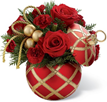 